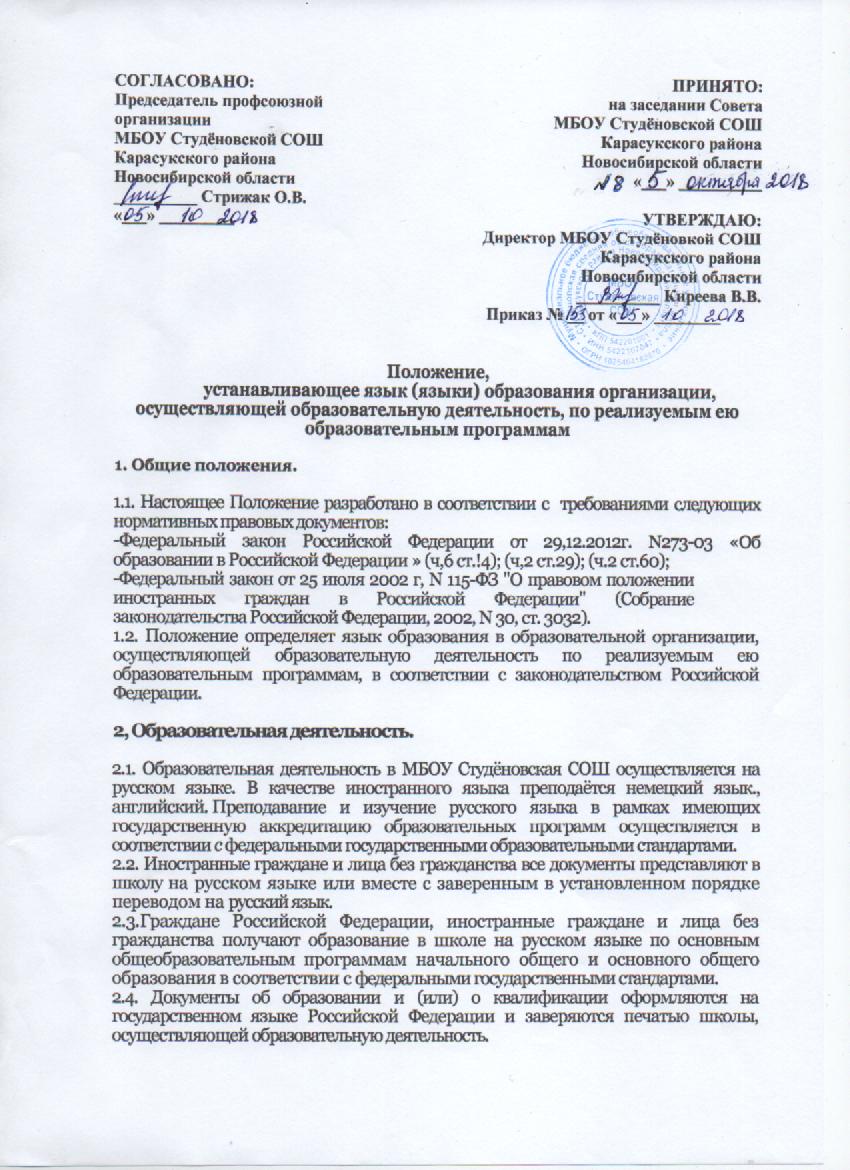 Положение,устанавливающее язык (языки) образования организации, осуществляющей образовательную деятельность, по реализуемым ею образовательным программам1. Общие положения.1.1. Настоящее Положение разработано в соответствии с  требованиями следующих нормативных правовых документов:-Федеральный закон Российской Федерации от 29,12.2012г. N273-03 «Об образовании в Российской Федерации » (ч,6 ст.!4); (ч,2 ст.29); (ч.2 ст.60);-Федеральный закон от 25 июля 2002 г, N 115-ФЗ "О правовом положении иностранных граждан в Российской Федерации" (Собрание законодательства Российской Федерации, 2002, N 30, ст. 3032).1.2. Положение определяет язык образования в образовательной организации, осуществляющей образовательную деятельность по реализуемым ею образовательным программам, в соответствии с законодательством Российской Федерации.2, Образовательная деятельность.2.1. Образовательная деятельность в МБОУ Студёновская СОШ осуществляется на русском языке. В качестве иностранного языка преподаётся немецкий язык., английский. Преподавание   и   изучение   русского   языка   в   рамках   имеющих   государственную аккредитацию образовательных программ осуществляется в соответствии с федеральными государственными образовательными стандартами.2.2. Иностранные граждане и лица без гражданства все документы представляют в школу на русском языке или вместе с заверенным в установленном порядке переводом на русский язык.2.3.Граждане Российской Федерации, иностранные граждане и лица без гражданства получают образование в школе на русском языке по основным общеобразовательным программам начального общего и основного общего образования в соответствии с федеральными государственными стандартами.2.4. Документы об образовании и (или) о квалификации оформляются на государственном языке Российской Федерации и заверяются печатью школы, осуществляющей образовательную деятельность.СОГЛАСОВАНО:Председатель профсоюзнойорганизации МБОУ Студёновской СОШ Карасукского районаНовосибирской области__________ Стрижак О.В.«___» _________ ПРИНЯТО:на заседании СоветаМБОУ Студёновской СОШ Карасукского районаНовосибирской области«___» __________ УТВЕРЖДАЮ:Директор МБОУ Студёновкой СОШ Карасукского районаНовосибирской области__________ Киреева В.В.Приказ № __ от «___» ________ 